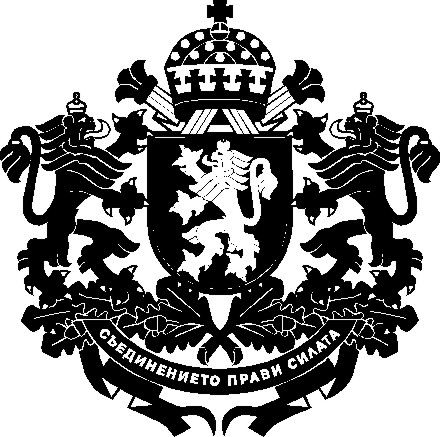 РЕПУБЛИКА БЪЛГАРИЯЗаместник-министър на земеделието, храните и горите……………………………………………………………… 2019 г.ДОКЛАДот д-р Лозана Василева – заместник-министър на земеделието, храните и горитеОтносно: Проект на Наредба за изменение и допълнение на Наредба № 6 от 2018 г. за условията и реда за предоставяне на финансова помощ по Национална програма за подпомагане на лозаро-винарския сектор за периода 2019 – 2023 г. УВАЖАЕМИ ГОСПОДИН ПОРОЖАНОВ, 	Национална програма за подомагане на лозаро-винарския сектор за периода 2019-2023 година предвижда прилагането на мярка „Инвестиции в предприятия“. В процеса на акредитиране на мярката се установиха някои непълноти в приложимата нормативна уредба, които трябва да бъдат коригирани, така че да се осигури нужната увереност, че изпълнението на мярката ще бъде съобразно изискванията на европейското право в областта.За целта предлагам на Вашето внимание проект на Наредба за изменение и допълнение на Наредба № 6 от 2018 г. за условията и реда за предоставяне на финансова помощ по Национална програма за подпомагане на лозаро-винарския сектор за периода 2019 – 2023 г.Измененията и допълненията са насочени към прецизиране на контролните функции на Изпълнителната агенция по лозата и виното в процеса на издаване на Удостоверение за право на участие по мярка „Инвестиции в предприятия“. Предложените текстове са съобразени с дейността на агенцията, нейните правомощия и компетенции, както и с нуждите на мярката и нейното прилагане.Предвидено е и пояснение на изискванията по отношение на критериите за оценка на проектите, подадени в ДФ „Земеделие“, като целта е да се гарантира тяхното недвусмислено разбиране и прилагане и да се конкретизират начините за тяхното доказване.За да се осигури по-доброто управление и администриране на мярката е заложено предоставянето на някои допълнителни счетоводни и други документи от страна на кандидатите, към заявлението за финансово подпомагане.Обект на предложения проект на наредбата за изменение и допълнение са и текстовете, които се отнасят до кандидатите, възложители по Закона за обществените поръчки. Включените изисквания произтичат от националната правна рамка и са свързани с прецизиране на текстове, като не предвиждат създаване на допълнителни условия за кандидатите. Предложените изменения и допълнения на приложимата нормативна уредба не променят изискванията към кандидатите и не поставят допълнителни условия за тяхното участие по мярката.Проектът на наредба е насочен към постигане на следните цели:Ефективно прилагане на Национална програма за периода 2019 – 2023 година;Осигуряване на възможност на кандидатите по мярка „Инвестиции в предприятия“ да се възползват от предвидения бюджет.Оценката на въздействието показва, че потенциално заинтересовани страни от приемането на наредбата са предприятия и организации, които произвеждат вино. Очакваният брой на бенефициентите по мярка „Инвестиции в предприятия“, които ще се възползват от подпомагането е 60 предприятия винопроизводители и организации. Заинтересованите институции са Министерството на земеделието, храните и горите, Държавен фонд „Земеделие“ и Изпълнителната агенция по лозата и виното.Потенциалните рискове от неприемането или ненавременното приемане на измененията и допълненията на наредбата са: да не бъде получена акредитация на мярка „Инвестиции в предприятия“; да не бъдат постигнати целите на Националната програма. С наредбата не се въвеждат нови и не се изменят съществуващи регулаторни режими и такси и не се създават нови регистри. Наредбата не изисква от бенефициентите да представят документи и информация, които администрацията може да получи по служебен път.  Нормативният акт ще има положително въздействие върху микро-, малките и средни предприятия в лозаро-винарския сектор, като им предостави възможност за финансиране на ново оборудване за производство на вино.Проектът на наредба за изменение и допълнение не оказва въздействие върху държавния бюджет, тъй като средствата са изцяло от Европейски фонд за гарантиране в земеделието.Проектът на наредба не е свързан с транспониране в националното законодателство на актове на ЕС, поради което към него не е приложена таблица за съответствие с правото на Европейския съюз.Съгласно чл. 26, ал. 3 и 4 от Закона за нормативните актове проектът на доклад (мотиви) и проектът на наредба са публикувани на интернет страницата на Министерството на земеделието, храните и горите и на Портала за обществени консултации с 14-дневен срок за предложения и становища. Прилагането на тази разпоредба, определяща по-кратък срок, произтича от необходимостта да бъде акредитирана мярка „Инвестиции в предприятия“, след което да бъде отворен прием на заявления за финансово подпомагане в ДФ „Земеделие“ в най-кратки срокове, така че да се осигури възможност за кандидатите да се възползват от предвиденото подпомагане за текущата финансова година, която приключва на 15 октомври. Очакваният брой заявители е 60 предприятия винопроизводители и организации, които са пряко заинтересовани от регулацията в сектора и на които е необходимо да бъде гарантирано, че предвидените срокове ще осигурят технологичното време за подготовка на проектите, тяхното заявяване и последващо административно разглеждане и одобряване. Съгласно чл. 26, ал. 5 от Закона за нормативните актове справката за постъпилите предложения заедно с обосновка за неприетите предложения е публикувана на интернет страницата на Министерството на земеделието, храните и горите и на Портала за обществени консултации.  Проектът е съгласуван в съответствие с Правилата за изготвяне и съгласуване на проекти на актове в системата на Министерството на земеделието, храните и горите. Направените целесъобразни бележки и предложения са отразени.УВАЖАЕМИ ГОСПОДИН МИНИСТЪР,Във връзка с гореизложеното и на основание чл. 56, ал. 3 от Закона за прилагане на Общата организация на пазарите на земеделски продукти на Европейския съюз, предлагам да одобрите представения проект на Наредба за изменение и допълнение на Наредба № 6 от 2018 г. за условията и реда за предоставяне на финансова помощ по национална програма за подпомагане на лозаро-винарския сектор за периода 2019 – 2023 г. С уважение,д-р ЛОЗАНА ВАСИЛЕВА Заместник-министър  	ДОМИНИСТЪРА НА ЗЕМЕДЕЛИЕТО, ХРАНИТЕ И ГОРИТЕГ-Н РУМЕН ПОРОЖАНОВОДОБРИЛ,МИНИСТЪР НА ЗЕМЕДЕЛИЕТО, ХРАНИТЕ И ГОРИТЕ:РУМЕН ПОРОЖАНОВПриложениe: Проект на Наредба за изменение и допълнение на Наредба за условията и реда за предоставяне на финансова помощ по Национална програма за подпомагане на лозаро-винарския сектор за периода 2019 – 2023 г.;Справка за отразяване на постъпилите становища;Справка отразяване на бележките и предложенията от проведената обществена консултация;Постъпили становища.